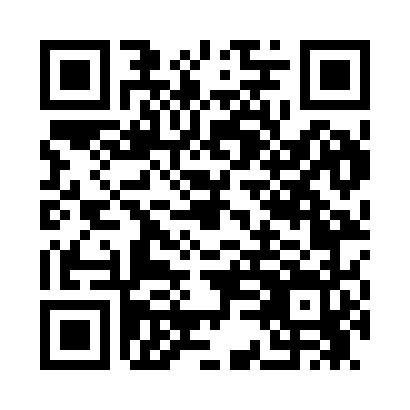 Prayer times for Dennistown, Maine, USAMon 1 Jul 2024 - Wed 31 Jul 2024High Latitude Method: Angle Based RulePrayer Calculation Method: Islamic Society of North AmericaAsar Calculation Method: ShafiPrayer times provided by https://www.salahtimes.comDateDayFajrSunriseDhuhrAsrMaghribIsha1Mon2:574:5612:454:558:3410:332Tue2:584:5712:454:558:3410:323Wed2:594:5712:464:558:3410:314Thu3:004:5812:464:558:3310:315Fri3:014:5912:464:558:3310:306Sat3:034:5912:464:558:3210:297Sun3:045:0012:464:558:3210:288Mon3:055:0112:464:558:3210:279Tue3:065:0212:474:558:3110:2610Wed3:085:0212:474:558:3010:2511Thu3:095:0312:474:558:3010:2412Fri3:105:0412:474:558:2910:2313Sat3:125:0512:474:558:2910:2114Sun3:135:0612:474:558:2810:2015Mon3:155:0712:474:558:2710:1916Tue3:165:0812:474:558:2610:1717Wed3:185:0912:474:548:2510:1618Thu3:205:1012:474:548:2510:1419Fri3:215:1112:484:548:2410:1320Sat3:235:1212:484:548:2310:1121Sun3:255:1312:484:538:2210:1022Mon3:265:1412:484:538:2110:0823Tue3:285:1512:484:538:2010:0624Wed3:305:1612:484:528:1910:0525Thu3:315:1712:484:528:1810:0326Fri3:335:1812:484:528:1610:0127Sat3:355:1912:484:518:159:5928Sun3:375:2112:484:518:149:5829Mon3:385:2212:484:508:139:5630Tue3:405:2312:484:508:129:5431Wed3:425:2412:484:498:109:52